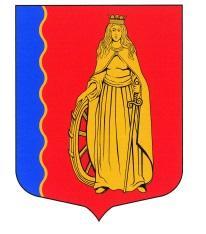 МУНИЦИПАЛЬНОЕ ОБРАЗОВАНИЕ«МУРИНСКОЕ ГОРОДСКОЕ ПОСЕЛЕНИЕ»ВСЕВОЛОЖСКОГО МУНИЦИПАЛЬНОГО РАЙОНАЛЕНИНГРАДСКОЙ ОБЛАСТИСОВЕТ ДЕПУТАТОВ ЧЕТВЕРТОГО СОЗЫВАРЕШЕНИЕ«15» декабря 2020 г.                          г. Мурино                                                    № 119В соответствии с Федеральным законом от 06.10.2003 № 131-ФЗ «Об общих принципах организации местного самоуправления в Российской Федерации», Уставом муниципального образования «Муринское городское поселение» Всеволожского муниципального района Ленинградской области, совет депутатов РЕШИЛ:1. Принять из собственности ООО «Созидание» в муниципальную собственность муниципального образования «Муринское городское поселение» Всеволожского муниципального района Ленинградской области объект недвижимости – автомобильную дорогу, расположенную по адресу: Ленинградская область, Всеволожский район, г. Мурино, Ручьёвский проспект, протяжённость 412 м, кадастровый номер 47:07:0722001:101559.2. Настоящее решение вступает в силу с момента его принятия.3. Контроль исполнения настоящего решения возложить на главу муниципального образования.Глава муниципального образования                                           Д.В. КузьминО приёме в муниципальную собственность муниципального образования «Муринское городское поселение» Всеволожского муниципального района Ленинградской области имущества,             принадлежащего ООО «Созидание»